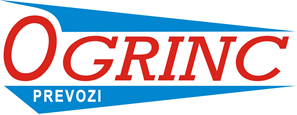                                   POSEBNI LINIJSKI PREVOZLINIJA 1: BRESTOVICA-VALE-KLANEC PRI KOMNU-GORJANSKO-BRJE PRI KOMNU- GORJANSKO-ZAGRAJEC-IVANJI GRAD-PRESERJE-SVETO-OŠ KOMENLINIJA 2-ODHOD ZJUTRAJ: DOLANCI-KODRETI-ČEHOVINI-KOBDILJ-KOBJEGLAVA-TUPELČE-HRUŠEVICA-ŠTANJEL OŠ-ŠTANJEL-TUPELČE-KOBJEGLAVA-TOMAČEVICA-KOMEN OŠLINIJA 2-1. IN 2. ODHOD POP.:  KOMEN OŠ-TOMAČEVICA-GABROVICA-COLJAVA-KOBJEGLAVA-TUPELČE-HRUŠEVICA-ŠTANJEL-ŠTANJEL OŠ-KOBDILJ-ČEHOVINI-KODRETI-DOLANCILINIJA 3: KOMEN OŠ-TOMAČEVICA-KOBJEGLAVA-TUPELČE-HRUŠEVICA-ŠTANJEL OŠLINIJA 4: ŠIBELJI-ŠKRBINA-RUBIJE-KOMEN OŠLINIJA 5: GRADNJE-AVBER-PONIKVE-ŠTANJEL OŠLINIJA 6: VOLČJI GRAD-KOMEN OŠLINIJA 7: COLJAVA-GABROVICA-KOMEN OŠ-ZJUTRAJLINIJA 8: LUKOVEC-ŠTANJEL OŠ ODHODRELACIJAPRIHODPRIHOD7:15BRESTOVICA14:1015:057:21VALE14:0414:597:24KLANEC14:0114:567:28GORJANSKO7:32BRJE13:5414:497:36GORJANSKO13:5014:417:40ZAGRAJEC13:4614:417:42IVANJI GRAD13:4414:397:45PRESERJE13:4114:36/SVETO13:3514:307:48OŠ KOMEN13:3014:25ODHODRELACIJA  7:05DOLANCI7:06KODRETI7:11ČEHOVINI7:18KOBDILJ7:23KOBJEGLAVA7:24TUPELČE7:27    HRUŠEVICA7:30 ŠTANJEL OŠ7:31ŠTANJEL7:36KOBJEGLAVA7:40TOMAČEVICA7:44KOMEN OŠRELACIJAODHODODHODKOMEN OŠ13:3014:20TOMAČEVICA13:3414:24GABROVICA13:3714:27COLJAVA13:3914:29KOBJEGLAVA13:4314:33TUPELČE13:44                 14:34HRUŠEVICA13:4714:37ŠTANJEL13:5014:40ŠTANJEL OŠ13:52       14:42KOBDILJ13:5414:44ČEHOVINI14:0014:5014:50KODRETI14:0414:5414:54DOLANCI14:0514:5514:55RELACIJAODHODŠTANJEL OŠ14:10HRUŠEVICA14:13TUPELČE14:16KOBJEGLAVA14:17TOMAČEVICA14:21KOMEN OŠ14:22ODHODRELACIJAPRIHODPRIHOD7:30ŠIBELJI13:4114:267:33ŠKRBINA13:3814:237:35RUBIJE13:3614:217:37SVETO13:3414:197:41KOMEN OŠ13:3014:15ODHODRELACIJAPRIHODPRIHOD7:40GRADNJE14:287:41AVBER14:277:43PONIKVE14:257:48ŠTANJEL OŠ14:20ODHODRELACIJAPRIHODPRIHOD7:40VOLČJI GRAD13:5014:357:45KOMEN OŠ13:4514:30ODHODRELACIJA7:30COLJAVA7:32GABROVICA7:36KOMEN OŠODHODRELACIJAPRIHOD7:15LUKOVEC14:187:23ŠTANJEL OŠ14:10